Мирская горпоселковая библиотека  1.  Акция "Дело табак?"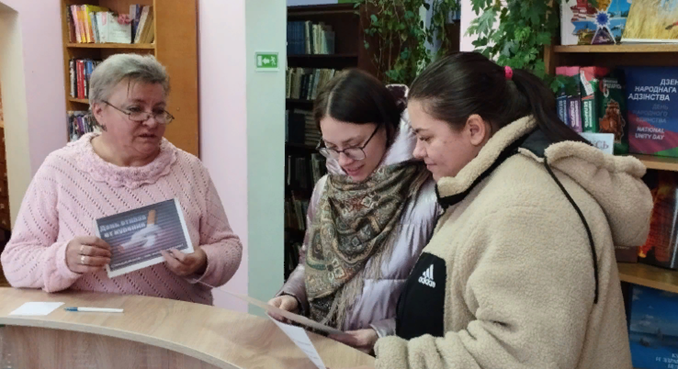 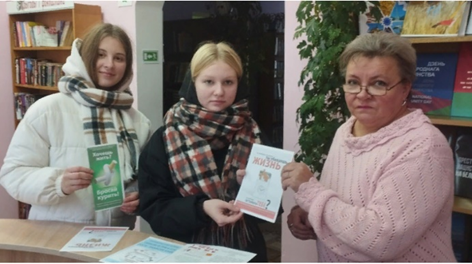 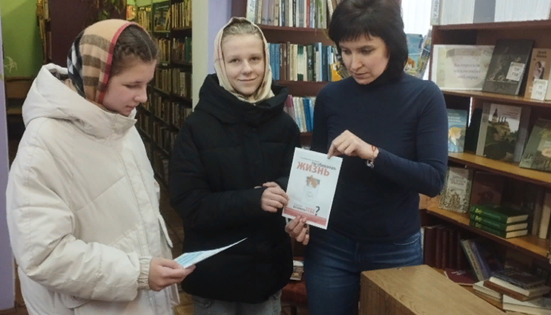 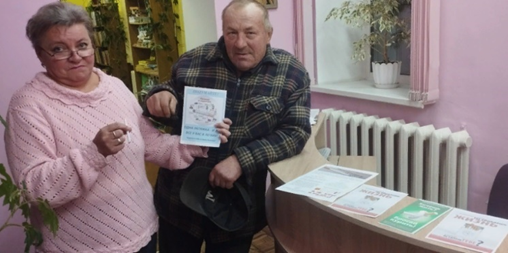 2. Акция по СПИДу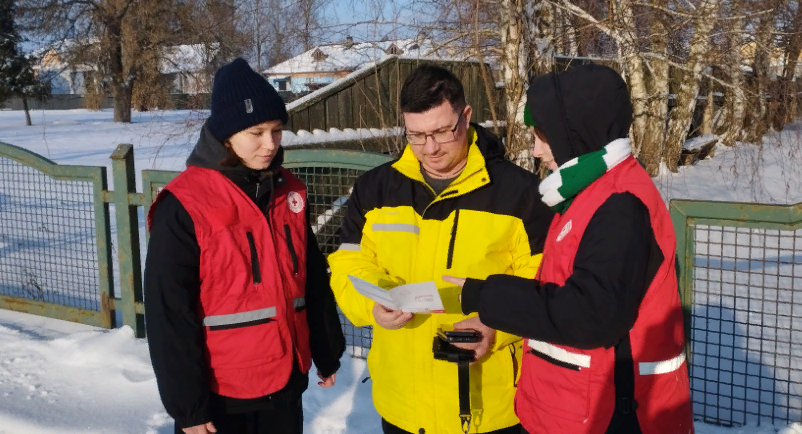 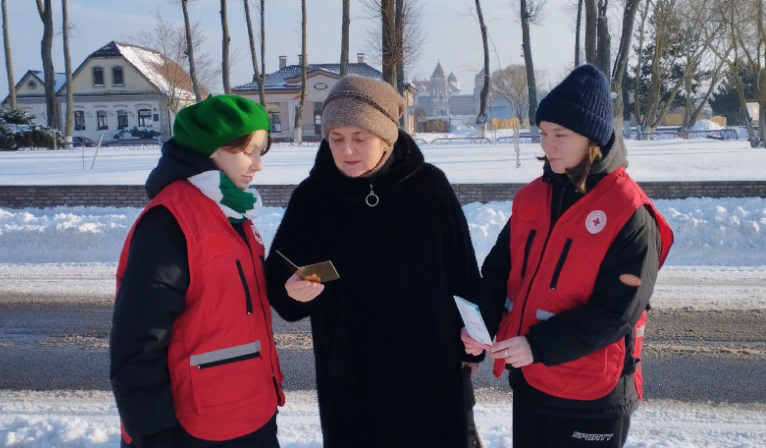 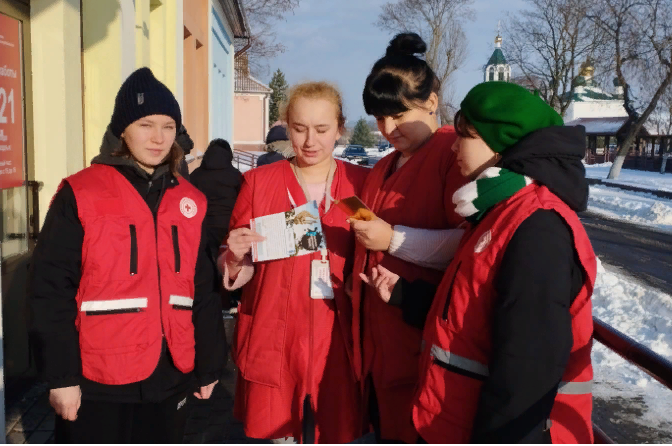 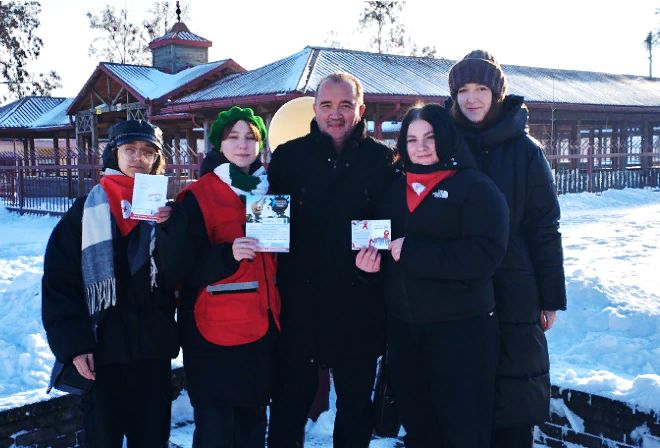 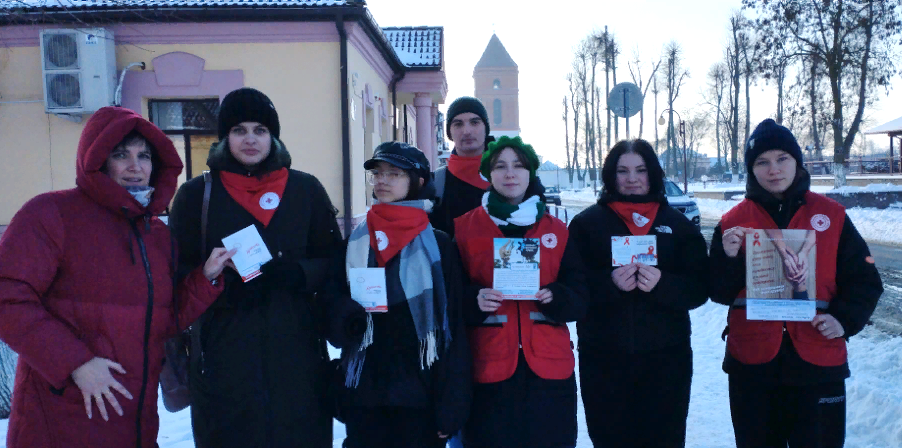 3. "СПИД: знать, чтобы бороться": диспут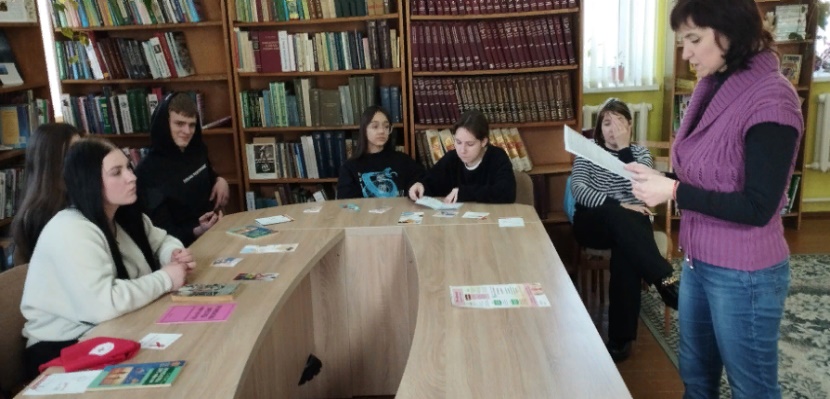 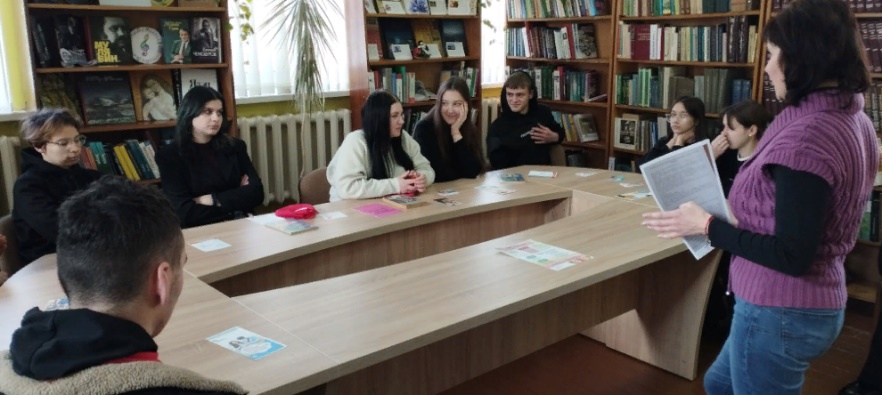 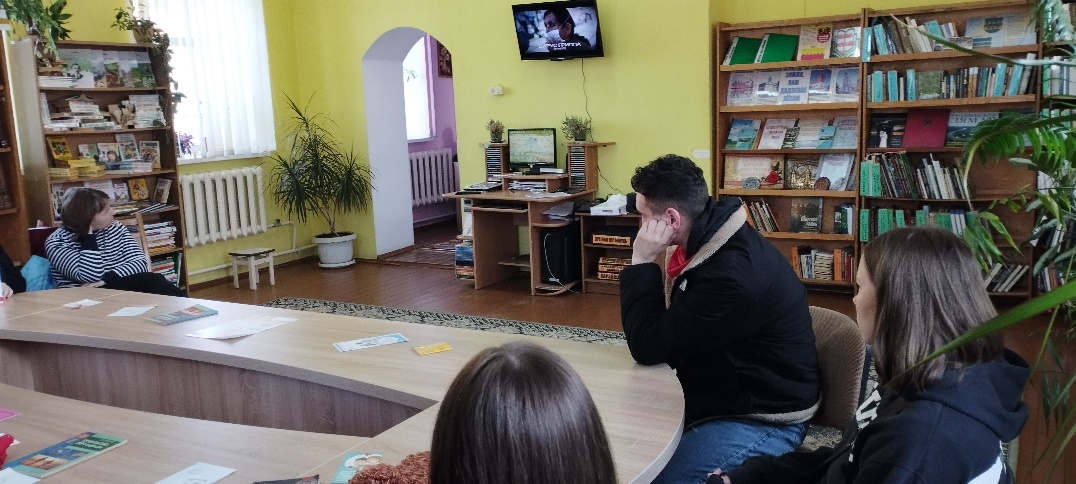 №п/пДатаНазвание мероприятияКоличество участников1.2.3.17.11.20231.12.20231.12.2023В рамках республиканской информационно-образовательной акции против курения в Мирской горпоселковой библиотеке была проведена акция "Дело табак?". Читателям библиотеки были вручены памятки и буклеты о вреде куренияКо всемирному дню борьбы со СПИДОМ библиотекари Мирской горпоселковой библиотеки совместно с волонтерами колледжа провели акцию на улицах поселка и раздавали жителям листовки.1 снежня ў Мірскай гарпасялковай бібліятэцы для навучэнцаў Мірскага дзяржаўнага каледжа прайшоў дыспут "СПИД: знать, чтобы бороться" . Падлеткі даведаліся пра тое, што Сусветны дзень барацьбы са СНІДам з'явіўся, каб прыцягнуць увагу сусветнай грамадскасці да гэтай праблемы і каштоўнасці чалавечага жыцця.  Кожны жадаючы змог выказаць свае погляды на гэту праблему. У завяршэнні мерапрыемства падлеткам быў прапанаваны відэафільм "ВИЧ и СПИД. Все самые интересные факты". 9 (14+)13(15+)10(15+)